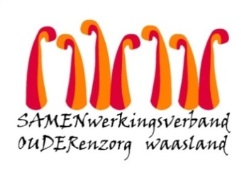 Nieuwsbrief Woonzorghuis ‘t Heuverveld – 28 januari 2022Beste bewoner, familie, mantelzorger,Screening afdeling gelijkvloersDe resultaten zijn gekend, bijkomend hebben er op het gelijkvloers 3 bewoners en op de 1ste verdieping op basis van symptomen, 2 bewoners positief getest op Covid-19.  De familieleden zijn op de hoogte gebracht.  In totaal zijn er 7 bewoners besmet.  Er zijn tevens 3 medewerkers bijkomend positief getest.Bezoek afdeling gelijkvloers en 1ste verdiepingUit veiligheid adviseren we om uw bezoek uit te stellen tot na de besmette periode.  Indien u toch op bezoek wenst te komen bij een besmette bewoner, vragen we om dit vooraf te melden aan de afdeling, zodat wij u kunnen begeleiden en de nodige beschermingsmaatregelen kunnen nemen. De afdelingen zijn telefonisch te bereiken op het nummer:Gelijkvloers  052/25 13 40                                                        1ste verdieping 052/25 13 412de verdieping 052/25 13 42Verpleging 052/25 13 48De bezoekregeling voor bewoners van de 2de verdieping wijzigt voorlopig niet, maar wij vragen om bijzonder alert te zijn en de preventieve maatregelen correct op te volgen. Als u extra veilig op bezoek wil komen, draag dan net als ons een FFP2-masker tijdens uw bezoek. Kom niet op bezoek indien u ziektesymptomen heeft of als u een hoog-risicocontact had. Alle bezoekers, ongeacht de vaccinatiestatus, kunnen na een hoog-risicocontact de eerste 10 dagen na het hoog-risicocontact niet op bezoek komen. Ook zeer milde symptomen zoals hoofdpijn of een lichte verkoudheid kunnen wijzen op een Omikron besmetting.               Overweeg steeds een sneltest alvorens u op bezoek komt, zeker als in uw omgeving en onder familieleden                 zoals (schoon)kinderen en (achter)kleinkinderen besmettingen opduiken.              Informeer ons onmiddellijk indien u kort na een bezoek positief test op Covid-19.Verlucht steeds de kamers en vermijd zo hoge virusconcentraties in de lucht.We zijn ons bewust dat contact met naasten belangrijk en nodig is voor het mentale welbevinden van de bewoners en begrijpen de behoefte van familie en mantelzorgers, om met de bewoners in contact te blijven.  Geef een seintje aan de hoofdverpleegkundige charlotte.faket@samenouder.be , greet.dewolf@samenouder.be of diensthoofd wonen ann.delaet@samenouder.be, indien er begeleiding nodig is bij een telefonisch contact of videogeprek.MaatregelenDe besmette bewoners worden in quarantaine geplaatst tot minstens 10 dagen na de PCR-test en mogen de kamer niet verlaten (naar de richtlijn van het Vlaams Agentschap Zorg en Gezondheid dd. 20-01-22: bij milde symptomen blijft de bewoner tot minstens 10 dagen in isolatie mits er drie koortsvrije dagen zijn én er een klinische verbetering van de eventuele klachten is. Bij ernstige symptomen blijft de bewoner tot minstens 14 dagen in isolatie mits er drie koortsvrije dagen zijn én er een klinische verbetering van de klachten is). Was kledij bewonersWas ophalen of brengen voor de afdeling gelijkvloers en 1ste verdieping kan van maandag tot vrijdag tussen 13.30u en 16.30u.  Graag vooraf een seintje aan de hoofdverpleegkundigen. Uiteraard  bezorgen wij graag uw boodschappen.Wasadvies:               Bij voorkeur de bevuilde kledij wassen op een zo hoog mogelijk programma (60°C) en liefst in de droogkast               drogen.  Indien dit niet kan adviseren we u de was 72u in een plastiek zak te laten liggen alvorens te                wassen.HerscreeningEr volgt maandag 31 januari 2022 een screening voor de bewoners en medewerkers van de 1ste en 2de verdieping en  woensdag 2 februari 2022 volgt een nieuwe screening voor bewoners en medewerkers van het gelijkvloers.  Zo kunnen we snel ingrijpen bij verdere besmettingen.Aarzel niet ons te contacteren indien u nog vragen heeft, wij trachten die dan zo spoedig mogelijk te beantwoorden.Met vriendelijke groet,Ann Van Calenberge
Dagelijks verantwoordelijke